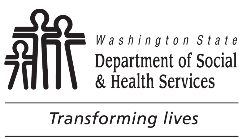 CENTRAL CONTRACTS AND LEGAL SERVICES (CCLS)DEPARTMENT OF ENTERPRISE SERVICES (DES)DES Late Filing JustificationTO:TO:CENTRAL CONTRACTS AND LEGAL SERVICES (CCLS)DEPARTMENT OF ENTERPRISE SERVICES (DES)DES Late Filing JustificationCONTRACT AND AMENDMENT NUMBER, IF AMENDMENTCONTRACT AND AMENDMENT NUMBER, IF AMENDMENTCENTRAL CONTRACTS AND LEGAL SERVICES (CCLS)DEPARTMENT OF ENTERPRISE SERVICES (DES)DES Late Filing JustificationTODAY’S DATETODAY’S DATEContractor’s NameContractor’s NameContractor’s NameJustificationJustificationJustificationExplain the reason for the late filing.Explain the reason for the late filing.Explain the reason for the late filing.Describe action taken to prevent future late filings.Describe action taken to prevent future late filings.Describe action taken to prevent future late filings.Was division-level management advised that late filings are not approved by DES?	  Yes       NoHave you received approval to proceed with the contract / amendment anyway?	  Yes       NoWas division-level management advised that late filings are not approved by DES?	  Yes       NoHave you received approval to proceed with the contract / amendment anyway?	  Yes       NoWas division-level management advised that late filings are not approved by DES?	  Yes       NoHave you received approval to proceed with the contract / amendment anyway?	  Yes       NoNAME OF DIVISION LEVEL APPROVER AND TITLENAME OF DIVISION LEVEL APPROVER AND TITLETODAY’S DATE